Tip of the Iceberg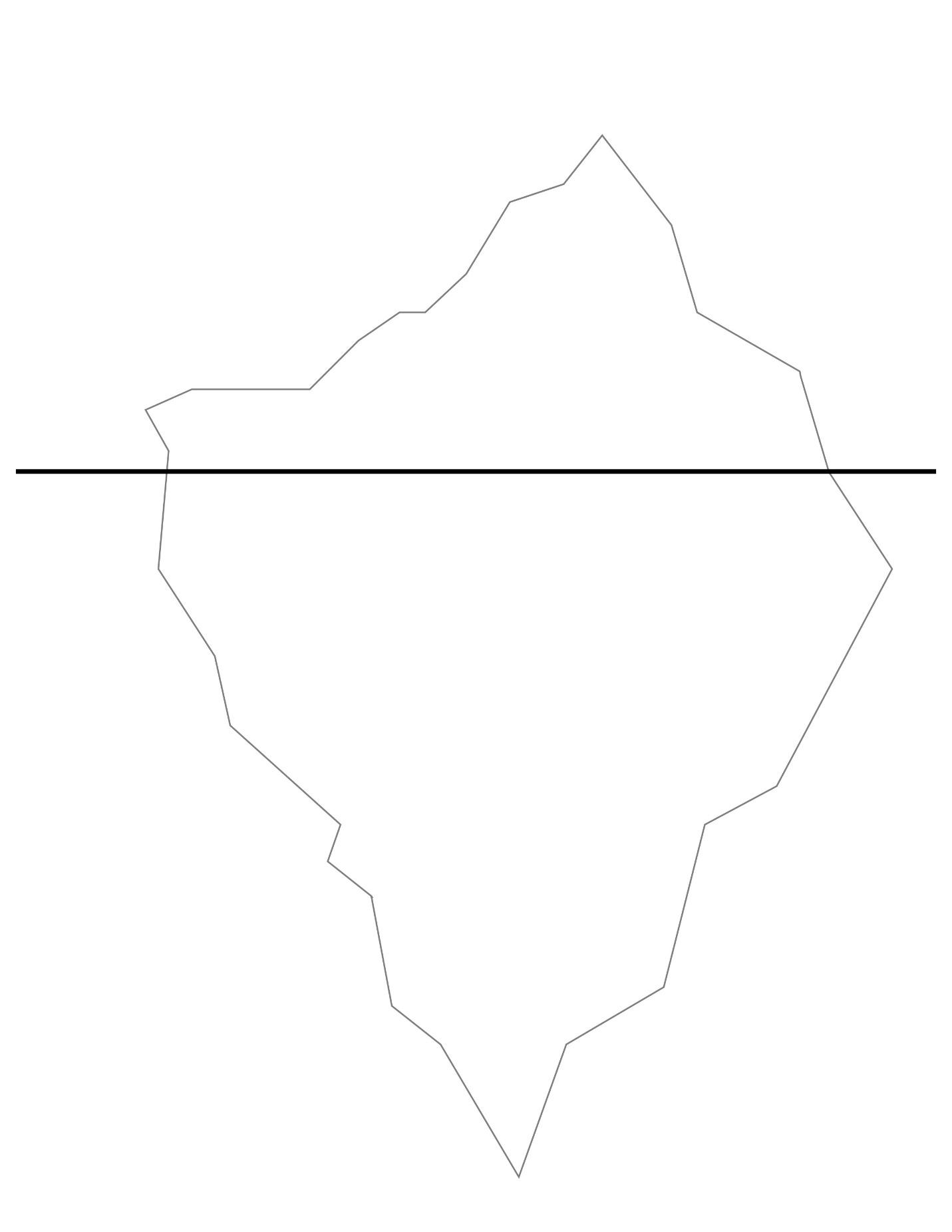 